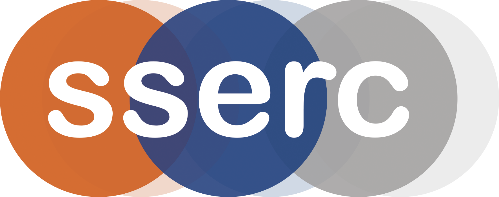 Activity assessedComplexometric determination of nickel (AH PPA)Date of assessment26the Feb 2021Date of review (Step 5)SchoolDepartmentStep 1Step 2Step 3Step 4Step 4Step 4List Significant hazards here:Who might be harmed and how?What are you already doing?What further action is needed?ActionsActionsActionsList Significant hazards here:Who might be harmed and how?What are you already doing?What further action is needed?by whom?Due dateDoneHydrated nickel sulphate is harmful if swallowed or inhaled, an eye irritant, a skin sensitizer, a carcinogen, mutagen and reproductive toxin and causes organ damage on prolonged or repeated exposurePupil/teacher while carrying out experiment.Wear eye protection and gloves. Avoid raising dust.Ammonium chloride is harmful if swallowed and an eye irritant.The solution is an irritant.Technician while preparing the solutionWear eye protection.EDTA is a skin/eye/respiratory irritant and harmful if swallowed, inhaled or in contact with the skin.The solution is of no significant hazard.Technician while preparing solutions by splashing.Avoid raising dust. Wear eye protection and consider wearing gloves.Ammonia is corrosive to skin and eyes and releases corrosive and toxic fumes.Pupil/teacher by splashes while carrying out experimentWear goggles (BS EN166 3) and gloves. Work in a well ventilated laboratory (or a fume cupboard if quantities are more than small)Concentrated phosphoric acid is corrosive.Technician while preparing dilute acid by splashes Wear goggles (BS EN166 3) or a face shield and gloves. Murexide may be a mutagen (Cat 2) and/or a skin/eye/respiratory irritant (Cat 2)The mixture with sodium chloride and the solution are of low hazard.Technician while grinding the powder with salt.Avoid raising dust. Wear eye protection and consider gloves.Nickel-EDTA complex – will probably have similar hazards to most other Nickel compounds. The main hazard is likely to be by inhalation. Do not let it dry out and produce dust. Wear gloves and goggles. when handlingDescription of activity:A solution of a nickel salt is prepared and titrated against EDTA with murexide as an indicator.Additional comments: